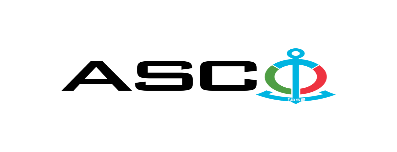 ЗАКРЫТОЕ АКЦИОНЕРНОЕ ОБЩЕСТВО «АЗЕРБАЙДЖАНСКОЕ КАСПИЙСКОЕ МОРСКОЕ ПАРОХОДСТВО»ИЗВЕЩЕНИЕ О ПОБЕДИТЕЛЕ ОТКРЫТОГО КОНКУРСА № AM030/2022 ПРОВЕДЕННОГО ЗАКРЫТЫМ АКЦИОНЕРНОМ ОБЩЕСТВОМ «КАСПИЙСКОЕ МОРСКОЕ ПАРОХОДСТВО» 23.02.2022 г. НА ЗАКУПКУ ЗАПАСНЫХ ЧАСТЕЙ ДЛЯ РАДИОНАВИГАЦИОННОГО ОБОРУДОВАНИЯ НА СУДАХКомитет по закупкам ЗАО «АКМП»Предмет договора поставкиЗАКУПКА ЗАПАСНЫХ ЧАСТЕЙ ДЛЯ РАДИОНАВИГАЦИОННОГО ОБОРУДОВАНИЯ НА СУДАХИмя компании-победителя (или физического лица)ООО "МТ Каспиан"Цена договора (без НДС)114 903,00 АЗНУсловия (Инкотресм-2010) и срок поставки товаров DDP в течение 30 - 45 дней